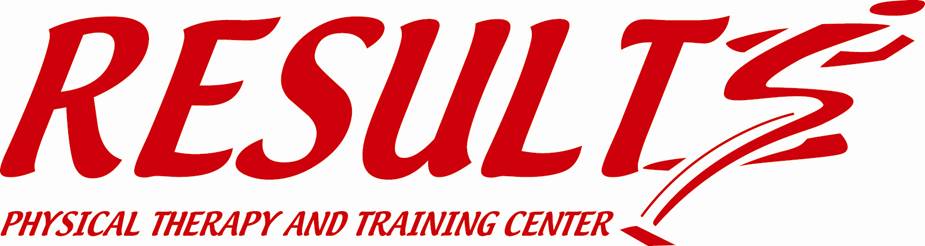 SPORTS RESIDENCY APPLICATIONPersonal InformationName: ______________________________________________ 	Credentials: _____________	    	Last			First		Middle			Address: ______________________________________________________________________		Street				City 			State 		Zip Code Phone: __________________________ 		Email: ______________________________ ______________________________________________________________________________Professional CredentialsAre you a licensed physical therapist? If yes, please provide PT license number. If no, please provide expected graduation date and expected date for PT Board ExaminationPT License#: ____________________________	Expected Graduation Date: ______________	Expected Board Exam Date: _____________***Please attach Authorization to Test form for Board Exam if applicable***______________________________________________________________________________Current EmploymentEmployer: _____________________________________________________________________Address: ______________________________________________________________________		Street				City 			State 		Zip Code Phone: __________________________ 		Email: ______________________________Title:________________________________		Employed since: ______________________How did you hear about our Sports Residency Program?______________________________________________________________________________PLEASE ATTACH THE FOLLOWING INFORMATION:1. Resume/curriculum vitae- including academic education and clinical experience, continuing education, and any other relevant experience in the physical therapy field. 2. Details of your clinical experience with sports injury related diagnoses.3. Explain your reasons for applying to our Sports Residency Program, identify your goals for the future, and why you would consider yourself to a be a good candidate. 4. Include 3 professional references with contact information.I certify that this information is accurate and to the best of my knowledge.______________________________________		__________________________		Signature						         Date 